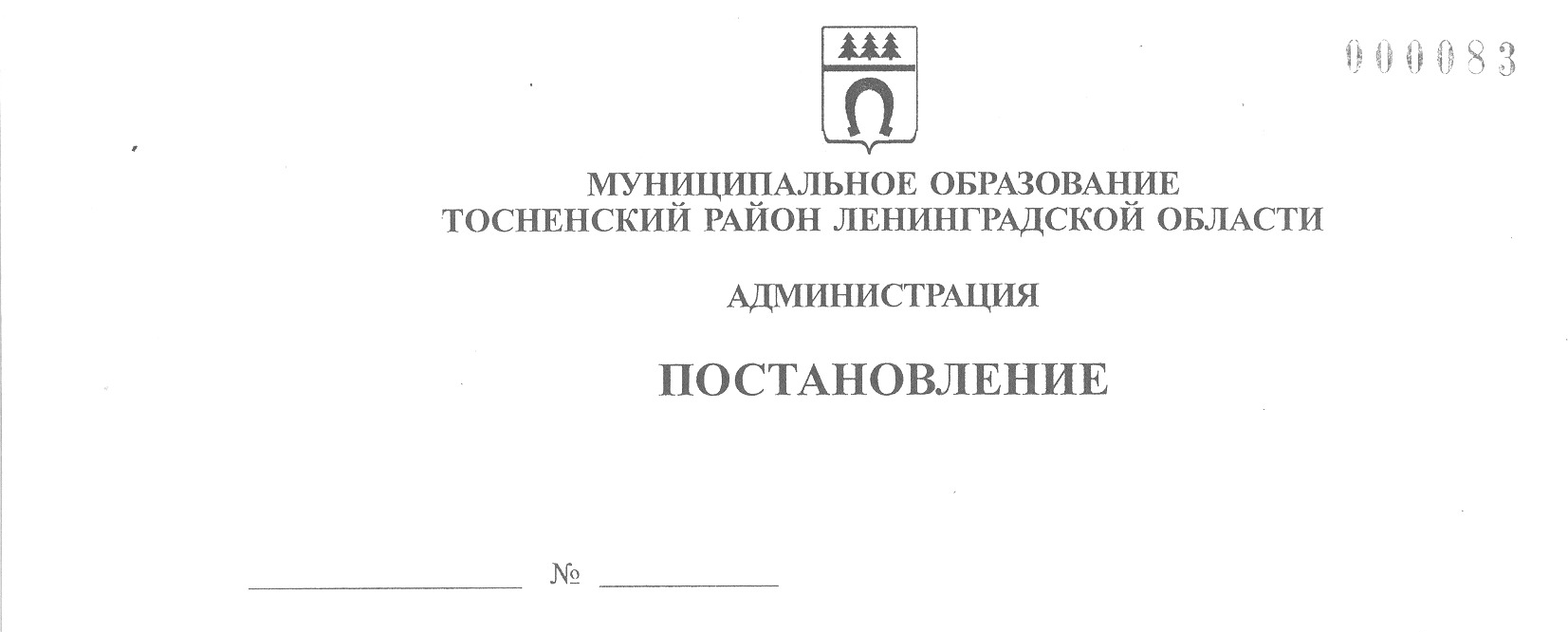 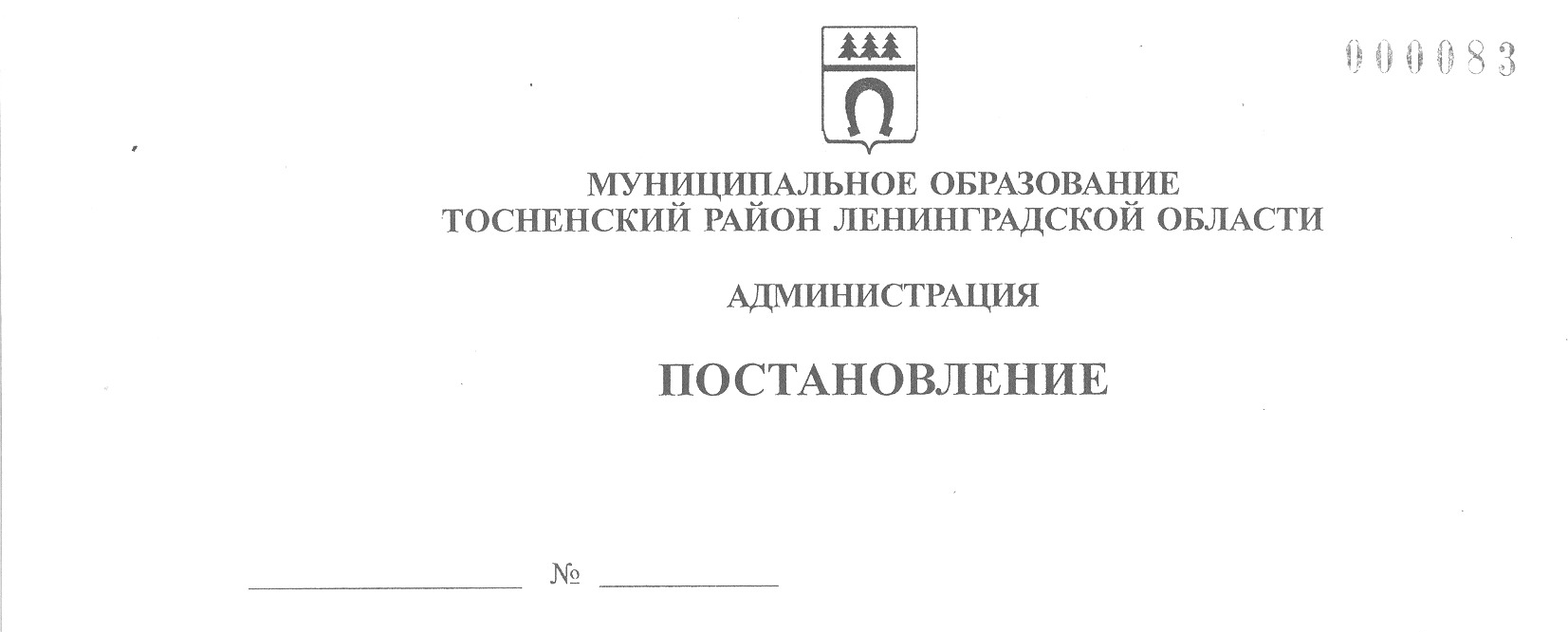 02.09.2022                              3018-паО внесении изменений в постановление администрации муниципального образования Тосненский район Ленинградскойобласти от 25.08.2022 № 2946-па «Об утверждении краткосрочного муниципального плана реализации  в 2023, 2024 и 2025 годах Региональной программы капитального ремонта общего имуществав многоквартирных домах, расположенных на территории Тосненского городского поселения  Тосненского муниципальногорайона Ленинградской области»  Исполняя полномочия администрации Тосненского городского поселения Тосненского муниципального района Ленинградской области на основании статьи 13 Устава Тосненского городского поселения Тосненского муниципального  района Ленинградской области и статьи 25 Устава муниципального образования Тосненский муниципальный  район Ленинградской области, администрация муниципального образования Тосненский район Ленинградской областиПОСТАНОВЛЯЕТ: Внести следующие изменения в  постановление администрации муниципального образования Тосненский район Ленинградской области  от 25.08.2022 № 2946-па «Об утверждении краткосрочного муниципального плана реализации в 2023, 2024 и 2025 годах Региональной программы капитального ремонта общего имущества в многоквартирных домах, расположенных на территории Тосненского городского поселения Тосненского района Ленинградской области»: в п. 3 слово «опубликование» заменить на слово «обнародование».2. Комитету по жилищно-коммунальному хозяйству  и благоустройству  администрации муниципального образования Тосненский район Ленинградской области направить в пресс-службу комитета по организационной работе, местному самоуправлению, межнациональным и межконфессиональным отношениям администрации муниципального образования Тосненский район Ленинградской области настоящее постановление для обнародования  в порядке, установленном Уставом муниципального образования Тосненский муниципальный  район Ленинградской области. 3. Пресс-службе комитета по организационной работе, местному самоуправлению, межнациональным и межконфессиональным отношениям администрации муниципального образования Тосненский район Ленинградской области обеспечить обнародование  настоящего постановления  в порядке, установленном Уставом муниципального образования Тосненский муниципальный  район Ленинградской области.4. Контроль за исполнением постановления возложить на заместителя главы администрации муниципального образования Тосненский район Ленинградской области Горленко С.АГлава администрации						         А.Г. Клементьев	 Алексеева Елена Викторовна, 8(81361)332544 га